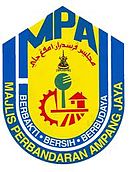 	TARIKH		          :	18 NOVEMBER 2017 (SABTU)	MASA		          :	6.30 PAGI HINGGA 8.00 MALAM	TEMPAT BERKUMPUL    :	LOBI TINGKAT 1, MENARA MPAJ	LOKASI		          :	SELURUH KAWASAN PENTADBIRAN MPAJ  	ATURCARA PROGRAM	6.30 Pagi – 8.00 Pagi		:	Pendaftaran penembak							Pemeriksaan senjata 	8.00 Pagi – 12.30 Tengahari	:	Sesi menembak (sesi pagi)	12.30 Tengahari – 2.00 Petang	:	Kiraan pertama						Makan tengahari	2.00 Petang – 7.00 Malam		:	Sesi menembak (sesi petang)						Minum petang	7.00 Malam – 8.00 Malam		:	Kiraan Kedua	8.30 Malam			:	Operasi tamat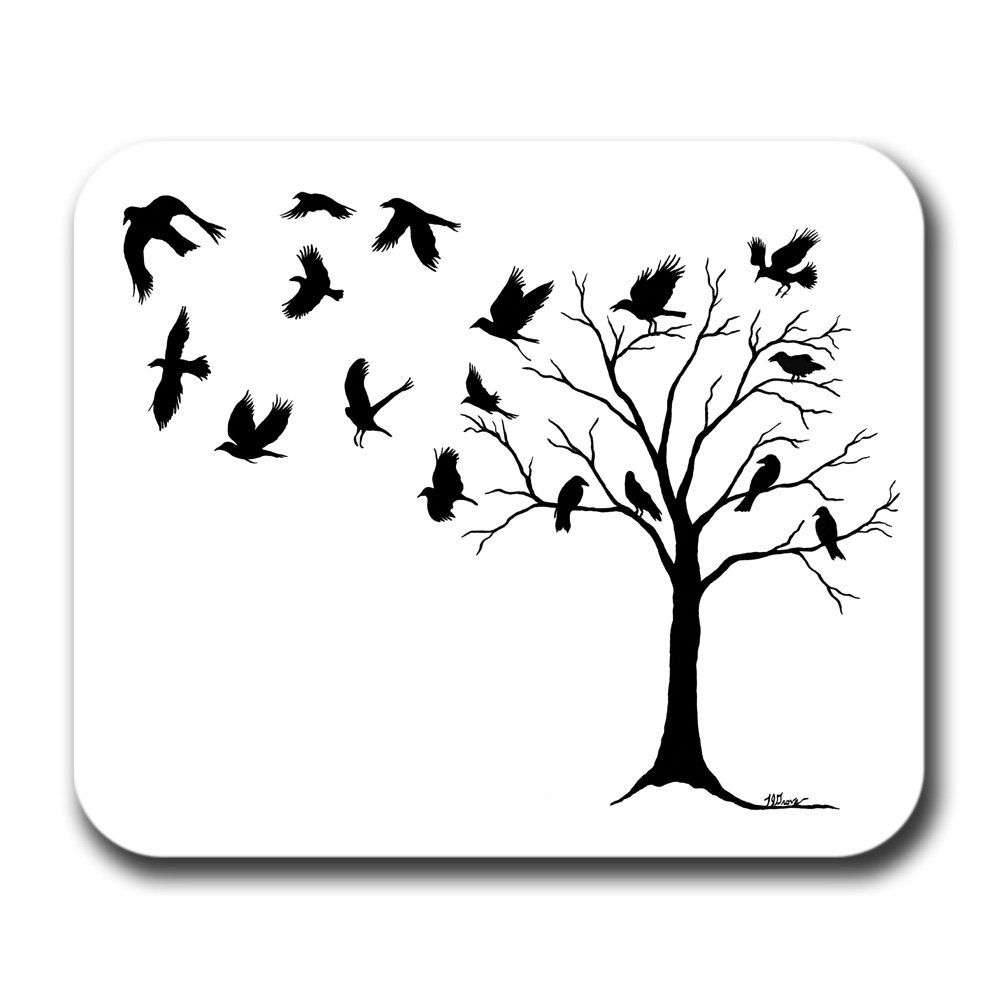 ARAHAN KESELAMATAN UNTUK PENEMBAK OPERASI GAGAKTidak menembak di kawasan larangan menembakSentiasa memastikan kabel-kabel elektrik terutamanya di tempat-tempat perumahan awamDilarang menembak ke arah bumbung atau pokok di kawasan perumahan dan juga ke arah antena radio/ tv serta di atas kabel-kabel elektrik dan telefonDilarang menembak dalam keadaan rendahElakkan menembak di tempat-tempat awam/ taman permainan sekiranya ia sedang digunakanAdalah tidak dilarang peserta-peserta yang mengambil bahagian memasuki kawasan peserta lain. Walau bagaimanapun, adalah diharapkan sikap tolak ansur, setiakawan serta semangat kesukanan perlu sentiasa wujud semasa operasi in.Sentiasa mengamalkan serta mengambil langkah-langkah keselamatan yang telah dipelajari sebelum ini3 PUNCA KEMALANGAN SEMASA MENEMBAKKecuaianSikap tidak kisahTamakKAWASAN LARANGAN MENEMBAK DI SEKITAR MAJLIS PERBANDARAN AMPANG JAYARadius 100 Meter dari hospitalRadius 100 Meter dari sekolahBerhampiran Balai Polis (kecuali dengan kebenaran)Berhampiran padang permainan kanak-kanak (sekiranya digunakan)Dalam kawasan masjid / tempat ibadatKe arah kondominium / rumah pangsa / flat / bangunan tinggiTiang lampu / tiang elektrik / antena radio / tvKabel elektrik / kabel telefonJejambat / jejantasKawasan tumpuan awam seperti pasar tani / pasar pagi / pasar malamDi luar kawasan pentadbiran Majlis Perbandaran Ampang jaya